Я радугой любуюсь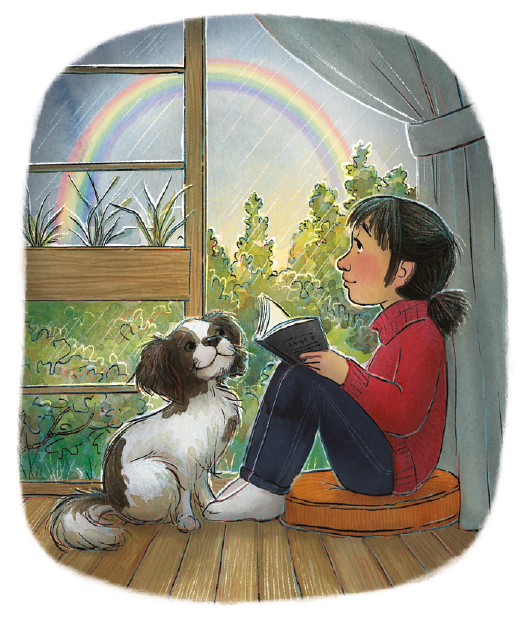 и думаю о томкак стала хорошаЗемля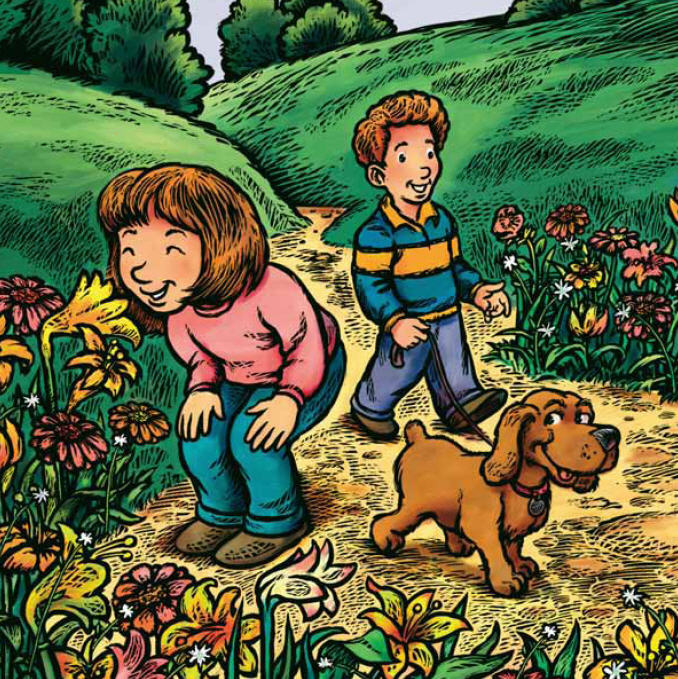  омытая дождёмХочу быть чистим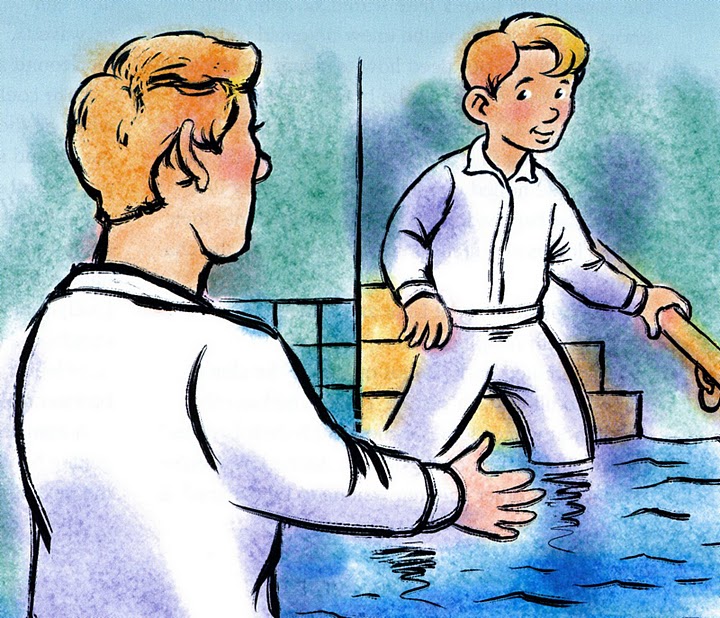 как дождёмомытая ЗемляХочу стать лучше,чтобы смог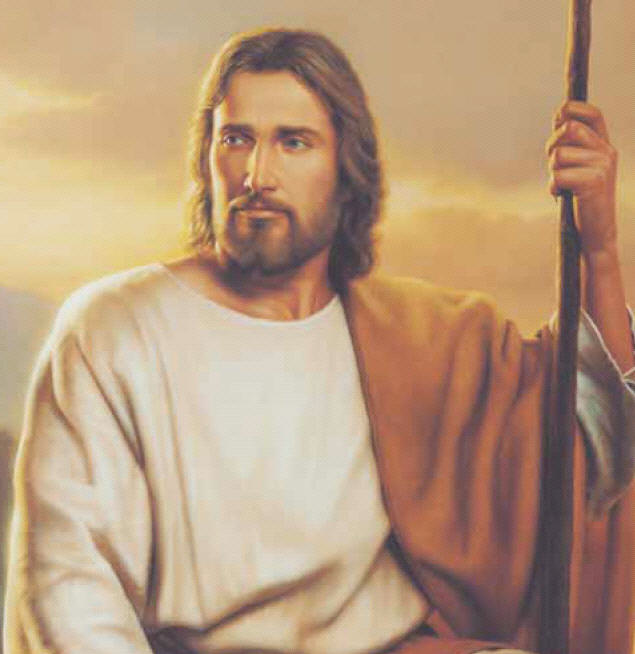 вернуться к Богу яТеперь, когда крещён я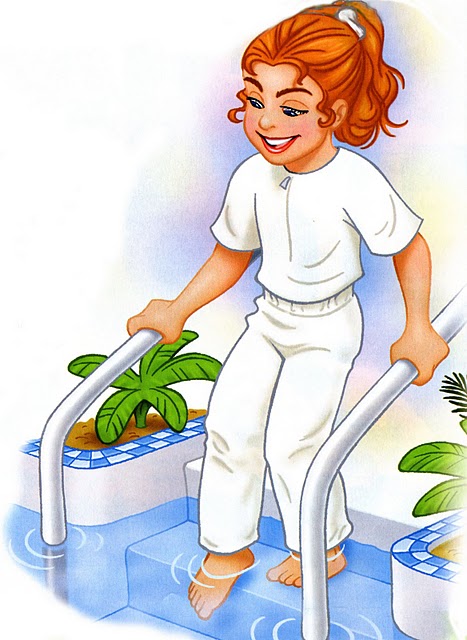 грехи мне Бог простилИ я стараюсь с каждым днём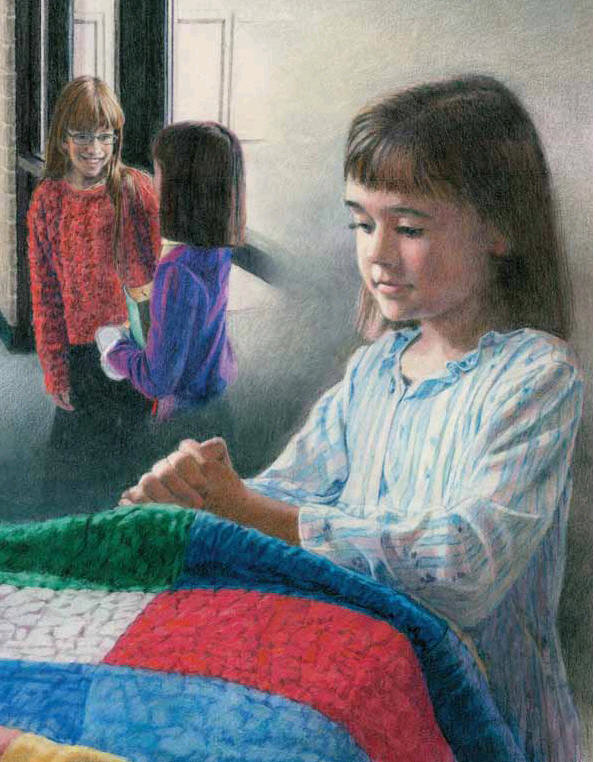 быть лучше, чем я былХочу быть чистим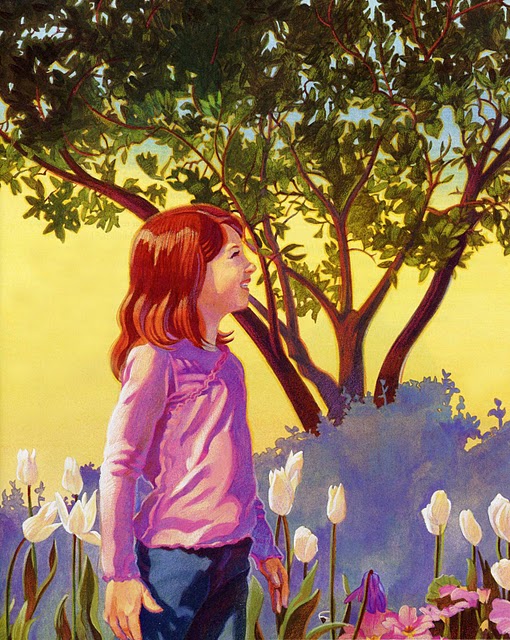 как дождёмомытая ЗемляХочу стать лучше,чтобы смог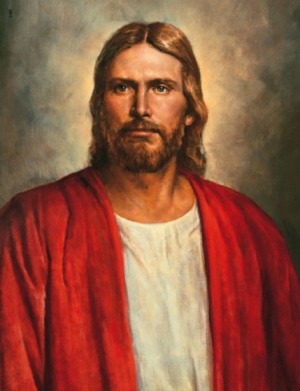 вернуться к Богу я